Прокурор Шегарского района Томской области провел выездной прием граждан в социальном учреждении 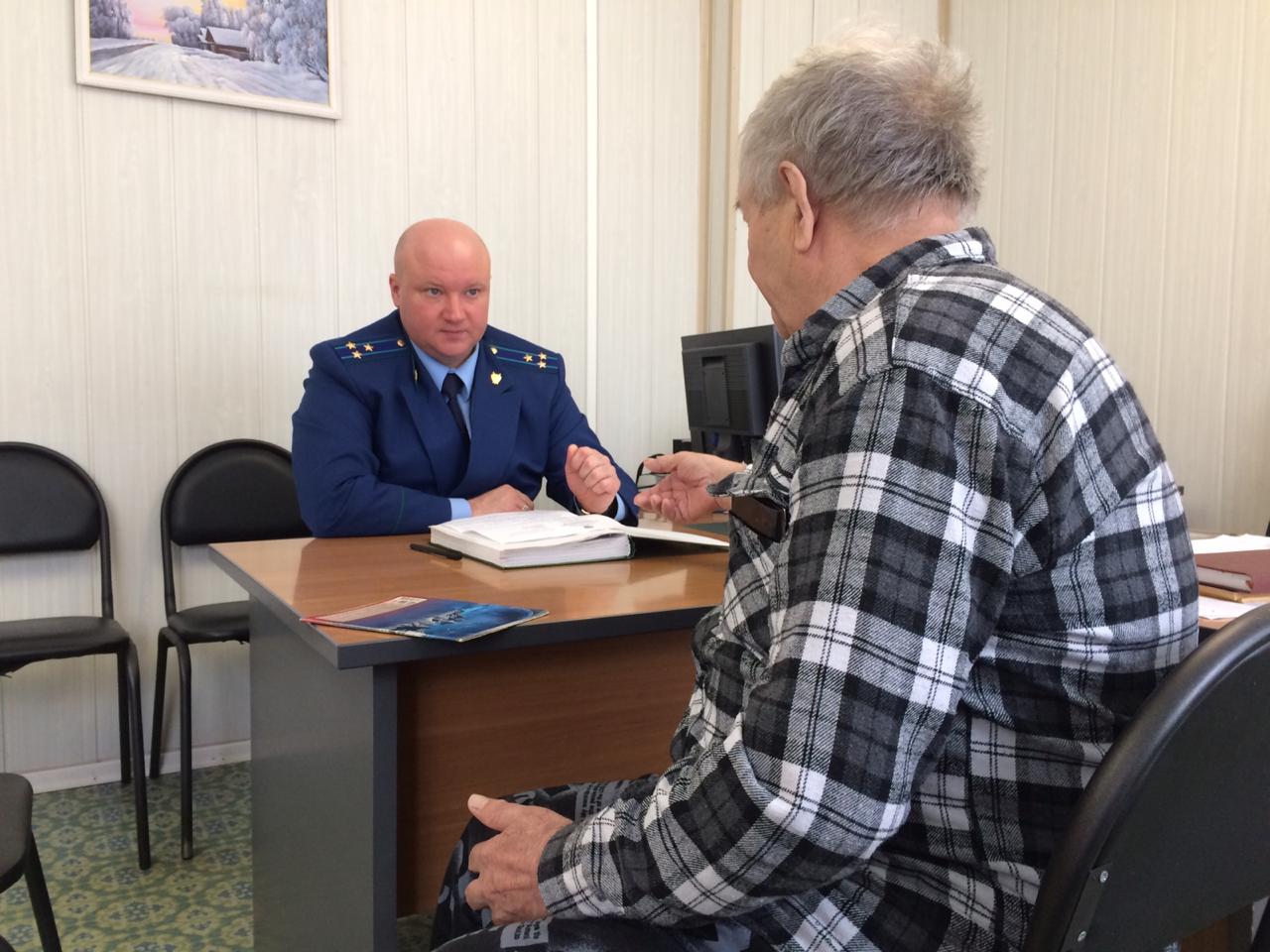 Прокурор Шегарского района Андрей Белозеров провел выездной личный прием граждан в ОГАУ «Дом-интернат для престарелых и инвалидов «Лесная дача».Обратившихся на прием граждан интересовал порядок выплат пенсий, а также производимых из их дохода удержаний в счет оплаты услуг за проживание в учреждении. Кроме того, прокурору района пожаловались на условия проживания в ОГАУ «ДИПИ «Лесная дача». По всем вопросам гражданам даны подробные разъяснения законодательства и приняты письменные заявления.По всем поступившим обращениям прокуратурой района организовано проведение проверок.